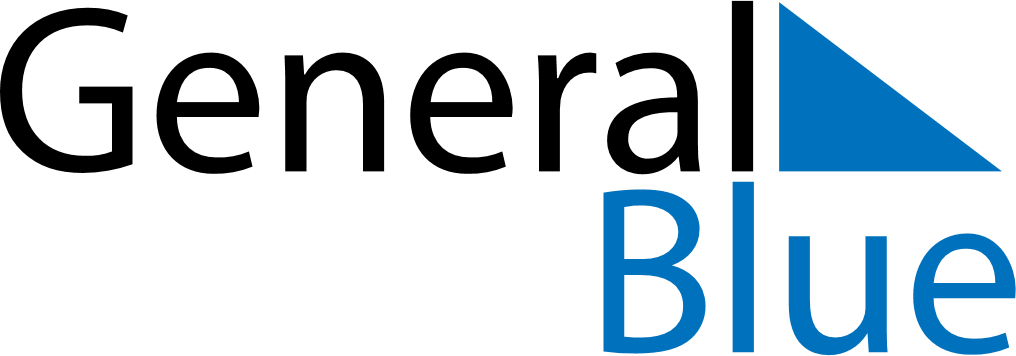 December 2019December 2019December 2019December 2019SwedenSwedenSwedenSundayMondayTuesdayWednesdayThursdayFridayFridaySaturday1234566789101112131314NobeldagenLuciadagenLuciadagen15161718192020212223242526272728Christmas EveChristmas DayBoxing Day293031New Year’s Eve